Q&A: Vinnova erbjudande - Stöd till nystartade företag via excellenta inkubatorerFrågor: Utlysningstexten Q: Jag är entreprenör och har ett nystartat företag, kan jag söka?A: Nej. Detta erbjudande riktar sig endast till inkubatorer. Q: Bör jag söka om jag bara har ett bolag i inkubatorn?A: De inkubatorer som har färre än fem företag som möter Vinnovas målgruppskriterier kommer ha svårt att nå kvalitetskravet för processer och verksamhet.Q: Vad menas med att inkubatorn inte får dela ut vinst?A: Man får göra vinst, men den får inte delas ut till ägarna. Q: Om selektionsprocessen varken ingår i inkubatorns verksamhet eller sköts av en extern partner, kan man ändå söka inom utlysningen.A: Ansökan fyller inte de kvalitetskrav vi ställer och kommer avslås.  Q: Ska vi i ansökan beskriva för hur vi idag arbetar med Agenda 2030 och jämställdhet? A: I ansökan ska det tydligt framgå planer, processer och verktyg för hur ni ska möta kraven enligt utlysningen. Det finns inte krav på att ni sedan tidigare har sådana processer och verktyg. Därför kommer vi inte utvärdera vilka resultat ert tidigare arbete har genererat. Q: Kommer ni redovisa resultaten av utvärderingen och lämna feedback?A: Ja, vi kommer summera våra slutsatser och bedömningar. Dock kommer vi inte ge ut arbetsmaterial med enskilda bedömares kommentarer och betyg.Q: Sker utvärderingen i konkurrens, eller ska man uppnå en viss nivå för att nå kvalitetsstämpeln?A: Det handlar om att nå upp till en viss nivå, så alla sökande inkubatorer kan få kvalitetsstämpeln om de möter Vinnovas krav.Q: Hur ska vi tänka när det gäller kravet på inkubatorns medfinansiering. Skall exempelvis både selektionsmedel och aktiviteter enligt tidigare ”verifieringsmedel” medfinansieras?A: Vinnovas krav är att vår finansiering får högst utgöra 1/3 av inkubatorns driftsbudget under respektive år. Detta redovisar ni under bilaga 1 fråga 3. Driftskostnaden baseras på verkliga kostnader (motsvarande inkubatorns omsättning) vilket innebär att ”inkind” inte kan räknas in. Eventuell ”inkind ” kan dock påverkar bedömningen av inkubatorns kapacitet positivt och bör kommenteras exv under bilaga 1 fråga 4.De inkubatorer som når Q-status kommer få 300 000 kr/år(selektionsmedel) plus den finansiering/år som baseras på inkubatorns andel godkända bolag utifrån totala antalet godkända företag(inkubationsmedel). Summa Selektionsmedel + inkubationsmedel får då inte överstiga 1/3 av inkubatorns driftsbudget. Om den gör det kommer beloppet på bidraget/år justeras ned så att kravet uppfylls. Avseende medlens användning till tidigare ”Excellens-” respektive ”verifieringsaktiviteter” kommer Vinnova inte ställa krav på särskild uppdelning utan inkubatorn avgör vad som ger bolaget bäst nytta.   Frågor kring ansökningsblanketten i Vinnovas portalQ: Ska man söka för selektionsfinansieringen (300 tkr) för hela perioden 2021–2024, dvs 1,2 mkr totalt?A: Ja, du ska fylla i ”sökt bidrag från Vinnova” med 300 tkr per år samt raden ”totala kostnader” med 300 tkr per år. Inkubatorn övriga verksamhet ska anges i bilaga 1, fråga 3.  Q: Vad ska jag ange under klassificering för Behovsområde, Forskningsområde och Produktområde under flik 2 i ansökningsportalen?A: 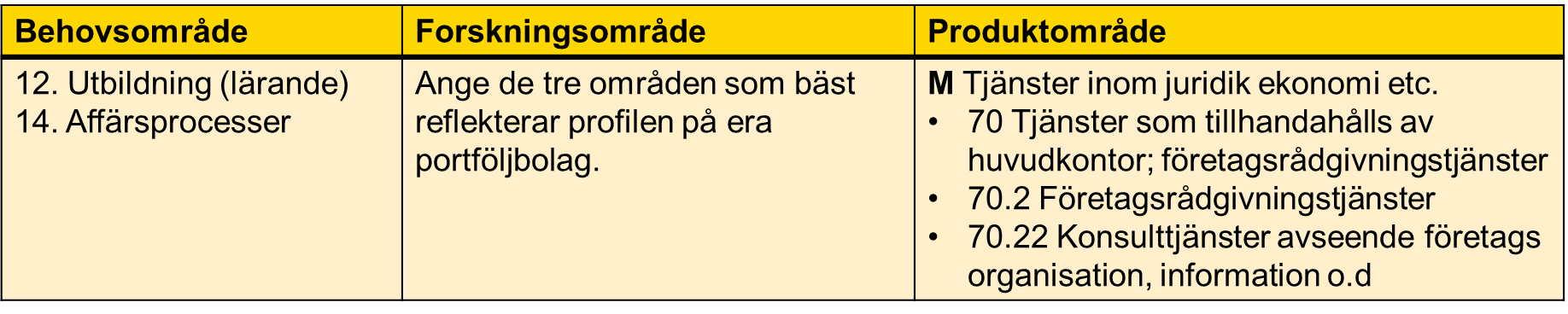 Q: Hur många filer per bilaga kan jag ladda upp? A: För bilaga 1, 2.1, 2.2 och 3 kan endast en fil laddas upp för respektive bilaga. För bilaga 1.1 kan ni ladda upp flera filer.Frågor: Bilaga 1Q: En inkubatorverksamhet kan ha andra typer av kostnader än vad Vinnova har angett, t.ex. för egenutveckling eller samverkansaktiviteter med andra inkubatorer. Hur ska dessa redovisas?A: Redovisa dessa under rubriken Övriga direkta kostnader och ange direkt under tabellen vilka dessa verksamheter är. Q: Vilka faser i inkubatorns verksamhet ingår i driftskostnaderna? A: Se bilaga 1, fråga 3.Q: När vi ska ange kapacitet i form av timmar, ska vi då bara räkna med egen personal eller också ta med externa resurser, t.ex. konsulter?A: Ni ska även räkna med externa resurser. Frågor: Bilaga 2.2Q: Hur viktar ni utvärderingen av inkubatorernas processer gentemot resultatet av processerna? A: Det är en helhetsbedömning. Q: Hur ska jag beskriva processerna för selektion och inkubation till bilaga 2.1 och 2.2?A: Se de fyra punkterna nedanScope: Omfattning och hur den är kopplad till övrig verksamhet i inkubatorn.Utformning: För processen som helhet och för respektive större eller viktigt delsteg så anges vad som startar processen/delsteget (input-faktorer), vad som avslutar processen/delsteget (output-faktorer), vilka beslutspunkter som finns och vilka alternativa processflöden som besluten triggar. Processen kan ses som ett flödesdiagram (som kan dokumenteras i text eller grafiskt) där dessa aspekter framgår.Organisation: Vem som ansvarar för vad i processen: (vidare)utveckling, förvaltning, genomförande, olika beslut.Implementering: Vilka måste lära sig vilka delar av processen? Hur lär sig exempelvis en nyanställd (del)processen? Vem ansvarar för vad när det gäller implementering? (Här ser vi gärna utbildningsmaterial, checklistor etc då vi besöker inkubatorn; dessa behöver inte skickas med).Uppföljning och vidareutveckling: Hur följer ni upp processen resp varje processteg (eller vilka delar av processen följer ni upp och på vilket sätt)? Hur används uppföljningsdata för att förbättra processen? Hur går förbättringsarbetet till (när i tiden/frekvens, vem ansvarar etc).Frågor: Bilaga 3Q: Vilka krav ställs på motiveringen i bilaga 3 där ni frågar: ”Motiv till varför Vinnova ska finansiera inkubation om grundarteamet äger <75%”?A: Det viktigaste att notera är att motivet inte ska handla om företagens behov av inkubationsstöd. Ett företag kan i många fall ha behov av en inkubators affärsutvecklingstjänster långt efter att investerare investerat och tagit stort ägande i företaget. Det som ska motiveras är varför staten ska fortsätta finansiera inkubation trots den stora ägarandelen. Det kan ju ske genom mjuka Almi-lån, ägartillskott/eget kapital, kundkonstrakt etc.Q: Inkubatorn motivera varför Vinnova skall finansiera företag där grundarteamet äger <75% av bolaget. För företag som under perioden 1 okt- 19 till 6 feb -20 gjort exit och strax innan exit förändrat ägarbilden och på så sätt inte uppfyller målgruppsdefinitionen. Vad ska motivet vara då, det är ju inte fråga om att de ska fortsatt få finansiering?A: I det här fallet ska inkubatorn motivera avsteget med varför de ändå ska tas med. Tex kan inkubatorn ta upp att det förändrade ägandet gjordes för att kunna göra en gynnsam exit samt när förändringen i ägandet skedde.Q: Grundarteamets ägande understiger 75% efter det att Almi Invest gått in som delägare. Almi Invest engagerar sig i styrelsen aktivt. Kan de i så fall räknas ingå i grundarteamet?A: Att en investerare är aktiv i styrelsen är inte att betraktas som del av grundarteamet. Enligt definitionen så består grundarteamet av individer som operativ bidrar till bolagets utveckling vilket gör att arbetande styrelseledamöter, affärsänglar etc måste namnges och själva vara ägare via bolag de kontrollerar eller som fysisk person. Alltså kan inte invsterarens styrelseplats räknas som del i grundarteamet. Q: När vi beskriver vår företagsportfölj, får vi bara ta med aktiebolag?A: Alla former av företag kan ingå. Q: Får vi bara använda Vinnovas finansiering till de företag vi tog upp i ansökan 6 februari 2020?A: Nej. De företag som godkänns i ansökan används för att beräkna Vinnovas finansieringsnivå till inkubatorn. Från och med december 2020 kommer inkubatorn löpande redovisa in de inkubatorföretag som avses finansieras under 2021–22. Q: Ska varje företag som vi vill använda finansiering för från januari 2021 genomgå en bedömning av Vinnova?A: Vi kommer inte överpröva inkubatorns rekommendation att finansiera. Det är dock Vinnova som tar beslutet. Det är inkubatorns processer och verktyg som ska säkerställa att företaget uppfyller målgruppskriterierna. Misstänker vi att det inte stämmer kan vi genomföra stickprov eller vissa fall revision för att säkerställa att processerna har verkan.Q: Vad händer om vi har fler eller färre företag i inkubation i januari 2021, jämfört med det antal som vi skickade in i ansökan 6 februari 2020? A: Inkubatorn redovisar från och med december 2020 löpande in de inkubatorföretag som avses finansieras under 2021–22. Inför perioden 2023–24 kommer inkubatorn hösten 2022 på nytt redovisa den aktuella företagsportföljen. Det nya finansieringsbeslutet baseras på hur stor andel “godkända” företag som inkubatorn har av det totala antalet godkända inkubatorföretag under hösten 2022. Q: Vad menas med att företagsutvecklingen är mer arbetskrävande för inkubatorn, vad ska vi jämföra med? A: Ni får själva motivera utifrån er bild av hur arbetskrävande företaget är. Det innebär att en inkubator skulle kunna betrakta alla sina företag som arbetskrävande, eller inte arbetskrävande. Vinnova kommer dock göra den slutliga bedömningen av om företaget räknas som arbetskrävande (och därmed viktas upp). Q: Om jag coachar eller hjälper till att utveckla ett företag i en annan inkubator, kan jag ta upp detta företag i min företagsredovisning (bilaga 3).A: Nej. Varje företag ska ha en hemmahörighet i en inkubator och det är denna inkubator som tar upp företaget i bilaga 3. (läs dock svaret på nästa fråga också)Q: Om jag hjälper till att coacha ett företag i en annan inkubator, kan jag använda Vinnova-medel till detta?A: Ja det kan du. Vi anser att det är viktigt att ni hjälper varandra och nyttja specialistkompetens som finns i olika inkubatorer. Vi har dock inte just nu lagt oss i hur modellen för detta ska se ut utan alla modeller är tillåtna där vi ser tre huvudsakliga modeller: (i) den inkubator som är huvudansvarig för företaget använde sina Vinnova-medel för att betala coaching från en annan inkubator (ii) den hjälpande inkubatorn använder sina Vinnova-medel för att bekosta coaching av företaget i den andra inkubatorn (iii) in-kind utbyte mellan inkubatorerna så att inga medel eller fakturor utväxlas utan man ”räknar” tim-utbyte utan att växla pengar. Vinnova lägger sig inte i vilken modell som används men vi vill att stödet noteras i InkRapp och i statsstödsredovisningen av det företaget mottagit i form av coaching. Q: Kan inkubatorföretag godkännas som har suttit 6 månader eller mer i inkubation, men inte varit bildat bolag hela den perioden, dvs att de bildat bolag efter augusti 2019? A: Ja, se ny version av utlysningstext kapitel 8.4.Q: Kan inkubatorföretag godkännas som nu är antagna i inkubation mer än 6 månader och som är äldre än 5 år?A: Ja.Q: Ses informationen om våra inkubatorföretag i bilaga 3 som en personuppgift och behöver vi informera våra bolag om hur vi hanterar personuppgifter. A:  Läs Vinnovas behandling av personuppgifter: https://www.vinnova.se/om-oss/regler-som-styr-var-verksamhet/personuppgifter/